Western Australia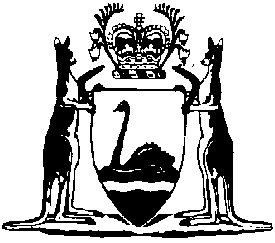 Electricity Industry Act 2004Electricity Industry Exemption Amendment Order 2024Western AustraliaElectricity Industry Exemption Amendment Order 2024Contents1.	Citation	12.	Commencement	13.	Order amended	14.	Clause 3A amended	15.	Clause 20 amended	1Electricity Industry Act 2004Electricity Industry Exemption Amendment Order 2024Made by the deputy of the Governor in Executive Council.1.	Citation		This order is the Electricity Industry Exemption Amendment Order 2024.2.	Commencement		This order comes into operation as follows —	(a)	clauses 1 and 2 — on the day on which this order is published on the WA legislation website;	(b)	the rest of the order — on the day after that day.3.	Order amended		This order amends the Electricity Industry Exemption Order 2005.4.	Clause 3A amended		In clause 3A insert in alphabetical order:	Deposited Plan, followed by a number, means the deposited plan of that number — 	(a)	lodged with the Western Australian Land Information Authority established by the Land Information Authority Act 2006 section 5(1); and	(b)	approved by an authorised land officer as defined in the Land Administration Act 1997 section 3(1);5.	Clause 20 amended	(1)	In clause 20(1) insert in alphabetical order:	Beros Road property means the land being Lot 501 on Deposited Plan 400357;	Chatfield Clarke Road property means the land being Lot 10883 on Deposited Plan 210796;	(2)	Delete clause 20(2) and insert:	(2)	Blair Fox is exempt from the Electricity Industry Act 2004 section 7(3) in relation to — 	(a)	the construction and operation of a distribution system used or to be used solely for the transportation of electricity from the Karakin Wind Farm for a distance of less than 16 km; and	(b)	the construction and operation of a distribution system used or to be used solely for the transportation of electricity — 	(i)	on and between the Beros Road property and the Chatfield Clarke Road property; and	(ii)	if the main connection point between the SWIS and the distribution system is not located on the Beros Road property — between the Beros Road property and the main connection point.	(3)	In clause 20(3):	(a)	after “section 7(4)” insert:		in relation to the sale of electricity	(b)	in paragraph (a) delete “subclause (2); and” and insert:		subclause (2)(a); and	Note: The heading to amended clause 20 is to read:		Exemptions for Blair Fox — Karakin Wind Farm and Beros Road Wind FarmB. D’SA, Clerk of the Executive Council